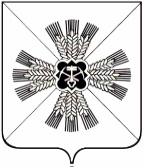 КЕМЕРОВСКАЯ ОБЛАСТЬАДМИНИСТРАЦИЯ ПРОМЫШЛЕННОВСКОГО МУНИЦИПАЛЬНОГО ОКРУГАПОСТАНОВЛЕНИЕот «13» октября 2020 № 1621-Ппгт. Промышленная О внесении изменений в постановление администрации Промышленновского муниципального района от 24.08.2017 № 943-П  «Об утверждении перечня муниципальных программ, реализуемых за счет средств местного бюджета, на 2018-2022 годы» (в редакции постановлений от 07.12.2017 № 1385-П,  от 29.10.2018 № 1233-П, от 02.09.2019 № 1031-П, от 20.11.2019 № 1420-П, от 30.12.2019 № 1635-П)   В соответствии с Законом Кемеровской  области – Кузбасса от 05.08.2019 № 68-ОЗ «О преобразовании муниципальных образований», постановлением администрации Промышленновского муниципального района от 29.07.2016 № 684-П «Об утверждении порядка разработки, реализации и оценки эффективности муниципальных программ, реализуемых за счет районного бюджета»:1. Внести в постановление администрации Промышленновского муниципального района от 24.08.2017 № 943-П «Об утверждении перечня муниципальных программ, реализуемых за счет средств местного бюджета на 2018-2022  годы» (в редакции постановлений от 07.12.2017 № 1385-П, от 29.10.2018 № 1233-П, от 02.09.2019 № 1031-П, от 20.11.2019 № 1420-П) (далее – Постановление) следующие изменения:1.1. в заголовке и пункте 1 Постановления цифры «2018-2022» заменить цифрами «2018-2023»;1.2. перечень муниципальных программ, реализуемых за счет средств местного бюджета изложить в редакции, согласно приложению к настоящему постановлению. 2. Настоящее постановление подлежит обнародованию на официальном сайте администрации Промышленновского муниципального округа в сети Интернет.  3. Контроль  за  исполнением  настоящего  постановления  возложить на  и.о. заместителя  главы  Промышленновского муниципального округа              А.П. Безрукову.        4. Настоящее постановление вступает в силу со дня подписания.   Исп. Л.Н. Ждановател. 71917Перечень муниципальных программ, реализуемых за счет средств местного бюджета, на 2018-2023 годы10ГлаваПромышленновского муниципального округа Д.П. Ильин Д.П. ИльинПриложениек письмуадминистрации Промышленновскогомуниципального округот «13» октября 2020 №  1621-П№ п/пНаименование программыДиректор программыИсполнительпрограммыРазработчик программыРазработчик программы1234551«Поддержка малого и среднегопредпринимательства в Промышленновском муниципальном округе»  на 2018-2023 годыЗаместитель главы Промышленновского  муниципального округаАдминистрация Промышленновского муниципального округаСектор предпринимательства и потребительского рынка администрации Промышленновского муниципального округаСектор предпринимательства и потребительского рынка администрации Промышленновского муниципального округа2«Поддержка агропромышленного комплекса в Промышленновском муниципальном округе»  на 2018-2023 годыЗаместитель главы Промышленновского муниципального округаОтдел сельского хозяйства администрации Промышленновского муниципального округаОтдел сельского хозяйства администрации Промышленновского муниципального округаОтдел сельского хозяйства администрации Промышленновского муниципального округа3«Информационное обеспечение населения Промышленновского муниципального округа» на 2018-2023 годыЗаместитель главы Промышленновского муниципального округаАдминистрация Промышленновского муниципального округаМуниципальное казенное предприятие «Редакция газеты «Эхо»Муниципальное казенное предприятие «Редакция газеты «Эхо»1234554«Социальная поддержка населения Промышленновского муниципального округа» на 2018-2023 годыЗаместитель главы Промышленновского муниципального округаУправление социальной защиты населения администрации Промышленновского муниципального округа, администрация Промышленновского муниципального округа, Управление образования администрации Промышленновского муниципального округа,  Управление культуры, молодежной политики, спорта и туризма администрации Промышленновского муниципального округаУправление социальной защиты населения администрации Промышленновского муниципального округаУправление социальной защиты населения администрации Промышленновского муниципального округаПодпрограммы:«Реализация мер социальной поддержки отдельных категорий граждан»«Развитие социального обслуживания населения»123455«Доступная среда для инвалидов»5«Развитие и укрепление материально-технической базы Промышленновского  муниципального округа»  на 2018-2023 годыЗаместитель главы Промышленновского муниципального округаКомитет по управлению муниципальным имуществом администрации Промышленновского муниципального округаКомитет по управлению муниципальным имуществом администрации Промышленновского муниципального округаКомитет по управлению муниципальным имуществом администрации Промышленновского муниципального округа6«Развитие системы образования и воспитания детей в Промышленновском муниципальном округе» на 2018-2023 годыЗаместитель главы Промышленновского муниципального округаУправление образования администрации Промышленновского муниципального округа, Управление культуры, молодежной политики, спорта и туризма администрации Промышленновского муниципального округаУправление образования администрации Промышленновского муниципального округа, Управление культуры, молодежной политики, спорта и туризма администрации Промышленновского муниципального округаУправление образования администрации Промышленновского муниципального округа, Управление культуры, молодежной политики, спорта и туризма администрации Промышленновского муниципального округаПодпрограммы:«Одаренные дети»«Оздоровление детей и подростков»«Тепло наших сердец»123455«Патриотическое воспитание обучающихся»«Развитие дошкольного, общего образования и дополнительного образования детей» «Социальные гарантии в системе образования»7«Жилищно-коммунальный и дорожный комплекс, энергосбережение и повышениеэнергоэффективности экономики» на 2018-2023 годыПервый заместитель главы Промышленновского муниципального округаУправление по жизнеобеспечению и строительству администрации Промышленновского  муниципального округаУправление по жизнеобеспечению и строительству администрации Промышленновского  муниципального округаУправление по жизнеобеспечению и строительству администрации Промышленновского  муниципального округаПодпрограммы:«Модернизация объектов коммунальной инфраструктуры и поддержка жилищно-коммунального хозяйства»«Энергосбережение и повышение энергетической эффективности экономики»«Дорожное хозяйство»123455«Благоустройство»8«Развитие культуры, молодежной политики, спорта и туризма в Промышленновском  муниципальном округе» на 2018-2023 годыЗаместитель главы Промышленновского муниципального округа – начальник  управления культуры, молодежной политики, спорта и туризма администрации Промышленновского муниципального округаУправление культуры, молодежной политики, спорта и туризма администрации Промышленновского муниципального округаУправление культуры, молодежной политики, спорта и туризма администрации Промышленновского муниципального округаУправление культуры, молодежной политики, спорта и туризма администрации Промышленновского муниципального округаПодпрограммы:«Развитие культуры»«Модернизация в сфере культуры»«Развитие спорта и туризма»9«Обеспечение безопасности жизнедеятельности населения и предприятий в  Промышленновском муниципальном округе»  на 2018-2023 годыПервый заместитель главы Промышленновского муниципального округаУправление образования администрации Промышленновского муниципального округа, Управление культуры, молодежной политики,  Управление образования администрации Промышленновского муниципального округа, Управление культуры, молодежной политики,  Управление образования администрации Промышленновского муниципального округа, Управление культуры, молодежной политики, 123455спорта и туризма администрации Промышленновского муниципального округа, администрация Промышленновского муниципального округа, Управление по жизнеобеспечению и строительству администрации Промышленновского  муниципального округаспорта и туризма администрации Промышленновского муниципального округа, администрация Промышленновского муниципального округа, Управление по жизнеобеспечению и строительству администрации Промышленновского  муниципального округаспорта и туризма администрации Промышленновского муниципального округа, администрация Промышленновского муниципального округа, Управление по жизнеобеспечению и строительству администрации Промышленновского  муниципального округаПодпрограммы:«Содержание системы по предупреждению и ликвидации чрезвычайных ситуаций и стихийных бедствий»  «Комплекс  природоохранных  мероприятий» «Борьба с преступностью и профилактика правонарушений» «Безопасность дорожного движения» 123455«Комплексные меры противодействия злоупотреблению наркотиками и их незаконному обороту» «Антитеррор» 10«Жилище  в Промышленновском муниципальном округе» на 2018 – 2023 годыПервый заместитель главы Промышленновского муниципального округа Управление по жизнеобеспечению и строительству администрации Промышленновского  муниципального округа, администрация Промышленновского муниципального округа Управление по жизнеобеспечению и строительству администрации Промышленновского  муниципального округа, Отдел  по архитектуре и градостроительству администрации Промышленновского муниципального округа«Доступное и комфортное жилье»«Развитие градостроительной деятельности»111«Кадры в Промышленновском  округе» на 2018-2023 годы2Заместитель главы Промышленновского муниципального округа3Управление образования администрации Промышленновского муниципального округа,4Сектор экономического развития администрации Промышленновского муниципального округа 5Сектор экономического развития администрации Промышленновского муниципального округа 5Управление культуры, молодежной политики, спорта и туризма администрации Промышленновского муниципального округа, администрация Промышленновского муниципального округа12«Управление муниципальными финансами Промышленновского округа» на 2018-2023 годыЗаместитель главы Промышленновского муниципального округаАдминистрация Промышленновского муниципального округа, Финансовое управление по Промышленновскому округуФинансовое управление по Промышленновскому округу Финансовое управление по Промышленновскому округу Подпрограммы: «Обеспечение сбалансированности и устойчивости бюджетной системы Промышленновского муниципального округа»«Создание условий для повышения эффективности расходов бюджета Промышленновского муниципального округа»123455«Управление муниципальным долгом Промышленновского муниципального округа»«Повышение прозрачности и открытости бюджетного процесса Промышленновского муниципального округа»131«Функционирование органов местного самоуправления Промышленновского  округа» на 2018-2023 годы2Заместитель главы Промышленновского муниципального округа3 Администрация Промышленновского муниципального округа, Управление образования администрации Промышленновского  муниципального округа, Управление культуры, молодежной политики, спорта и туризма администрации   Промышленновского муниципального округа, Управление по жизнеобеспечению и строительству  администрации Промышленновского муниципального округа, Комитет по управлению 4Сектор экономического развития администрации Промышленновского муниципального округа5Сектор экономического развития администрации Промышленновского муниципального округа5 муниципальным имуществом администрации Промышленновского муниципального округа, Управление социальной защиты населения администрации Промышленновского муниципального округа14«Повышение инвестиционной привлекательности Промышленновского муниципального округа» на 2018-2023 годыЗаместитель главы Промышленновского муниципального округаАдминистрация Промышленновского муниципального округаСектор экономического развития администрации Промышленновского муниципального округаСектор экономического развития администрации Промышленновского муниципального округа15«Формирование современной городской среды Промышленновского муниципального округа» на 2018-2023 годыПервый заместитель главы Промышленновского муниципального округаУправление по жизнеобеспечению и строительству администрации Промышленновского  муниципального округаУправление по жизнеобеспечению и строительству администрации Промышленновского  муниципального округаУправление по жизнеобеспечению и строительству администрации Промышленновского  муниципального округаИ.о. заместителя главыПромышленновского муниципального округаА.П. Безрукова